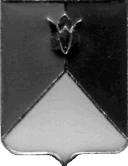 РОССИЙСКАЯ ФЕДЕРАЦИЯ  АДМИНИСТРАЦИЯ КУНАШАКСКОГО МУНИЦИПАЛЬНОГО РАЙОНАЧЕЛЯБИНСКОЙ  ОБЛАСТИРАСПОРЯЖЕНИЕВо исполнение пункта 25 перечня поручений Губернатора Челябинской области А.Л. Текслера по итогам Обращения к Законодательному Собранию Челябинской области 25 мая 2021 года:1. Абзац второй распоряжения Администрации Кунашакского муниципального района от 01.10.2021 г. № 527-р читать в следующей редакции: «Назначить куратором, обеспечивающим содействие в реализации инвестиционных проектов заместителя Главы района по имуществу и экономике – руководителя Управления имущественных и земельных отношений Вакилову Э.А.».2. Начальнику отдела информационных технологий Ватутину В.Р. опубликовать настоящее распоряжение на официальном сайте Администрации Кунашакского муниципального района.Глава района                                                                                            С.Н. АминовОт 28.12. 2022 г.      № 826-рО внесении изменений в распоряжение Администрации Кунашакского муниципального района от 01.10.2021 г. № 527-р